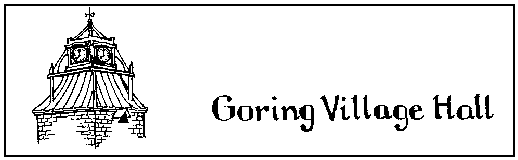 
Minutes of Village Hall Committee MeetingWednesday 12th May, in the Garden RoomPresent: Bernard Novell, chairman (BLN), Mike Baker (MB), John Barratt(JB), Bill Jackson (BJ), Phil Robson (PR). Mrs Yvonne Braby (YB), Ms Jeanette Rosato (JR), Mrs Linda Palmer (LP), Mrs Sally Wicks (SW).Apologies: Bryan Urbick (BU).In minutes Paul Carter, Caretaker (PC), Bill Norman, Booking Secretary (BNo)In minutes Paul Carter, Caretaker (PC), Bill Norman, Booking Secretary (BNo)Actions by  Minutes of the meeting held on 8th March 2017Dates changed from May 12th – March 8th and June 14th-May 12th.These were agreed and passed for publication on the websiteBLNNew trusteeBLN welcomed Mike Baker to the committee.Matters ArisingSome matters arising are covered as agenda items.The GGIB Plant sale and refreshments on April 29th was successful, raising £263 for GVH and £862 for GGIB. LP thanked those who had donated raffle prizes and cakes. BLN to approach Mark Baker to be asked to produce a poster advertising refreshments for use on an A frame.There has been no adverse reaction to the loan of the painting of Bomber Harris to the RAF Club. A full article appeared in GGN and The Henley Standard.BLNChairman’s ReportA full Chairman’s report was presented at the AGM held in March. Any subsequent actions by the Chair appear under other agenda items, principally MRI.Treasurer’s Report JR will present the accounts for each quarter of the year, including a comparison with the previous year. There is currently £24,000 in the bank account. A further donation of £25 had been given by Karen Kelly.Bank account move. BLN is waiting for the paperwork from Lloyds in Wallingford, BLNForthcoming Events/fundraisingForthcoming events:Festive Food and Local Produce Fair. Saturday 2 December. A working party of JB, BU, LP will meet on May 22nd at 2pm in the hall.George Michael event June 24th. LP to investigate the possibility of organising refreshments for sale to the anticipated crowd of fans. As many trustees will be away on that date, this will depend on the availability of the Friends.JB/ BU/ LP/SWLP Hire chargesYB will review charges for kitchen use, especially when the oven is being used.YBMRI BusinessProgress with the external decoration project scheduled for 2017: Barry Purnell has started work today.Projector project: BLN thanked Mike Lewis for his detailed feasibility study of the various options. BLN has contacted 3 companies and is waiting for quotations. The MRI committee will meet and recommend a solution. BLN to advise date.Stage project: The first meeting of the working party will take place on June 13th 8pm involving GGP reps, Graham Underwood and Ian Shears, Independent consultant Richard Palmer, Trustees LP, YB, MB. Scoping and tenders for the work to be completed by late August ready for grant application in October 2017 with aim for the project to be completed in August 2018. Stage curtains: this is now to be part of the Stage Project. YB has received quotes for gauze and curtains for manual (£5,500 or £6792) and remote control (£8000 or £6501). It is estimated that it will take 2-3 days to fit.Yellow no parking lines: PC has painted them.Toilets: Hot water for hand washing in toilets is inadequate. BLN will ask Harry Denison to replace the two current electric boilers with a gas combi-boiler located in the loft. This will feed all three toilets, cleaners cupboard, bar wash up and Garden room kitchen. MRI committee to discuss changing the taps to mixer ones and replacing the hand driers with more efficient ones.BLNMB/YB/LPYB/BLN/SWBLNItems in the hallA letter in the GGN has requested the return of the plaque of Freemen of the village. BLN has responded and it will be positioned in the Main Hall lobby.Twinning cupboard: The Twinning association has requested that this should be illuminated. MRI to discuss. PR to ask the Twinning Association to update the items in the Twinning cupboard to reflect current activities.MRIAOBIt was agreed to install attenuation to improve the acoustics in the GR.GGP and others to be asked to tidy up their storage space.A new clock is needed in GR if possible with a polycarbonate face.BLNDate of next meetingWednesday July 12th 7.30pm in The Garden RoomThe September meeting will be on Wednesday 6th as BLN will be away on 13th.All